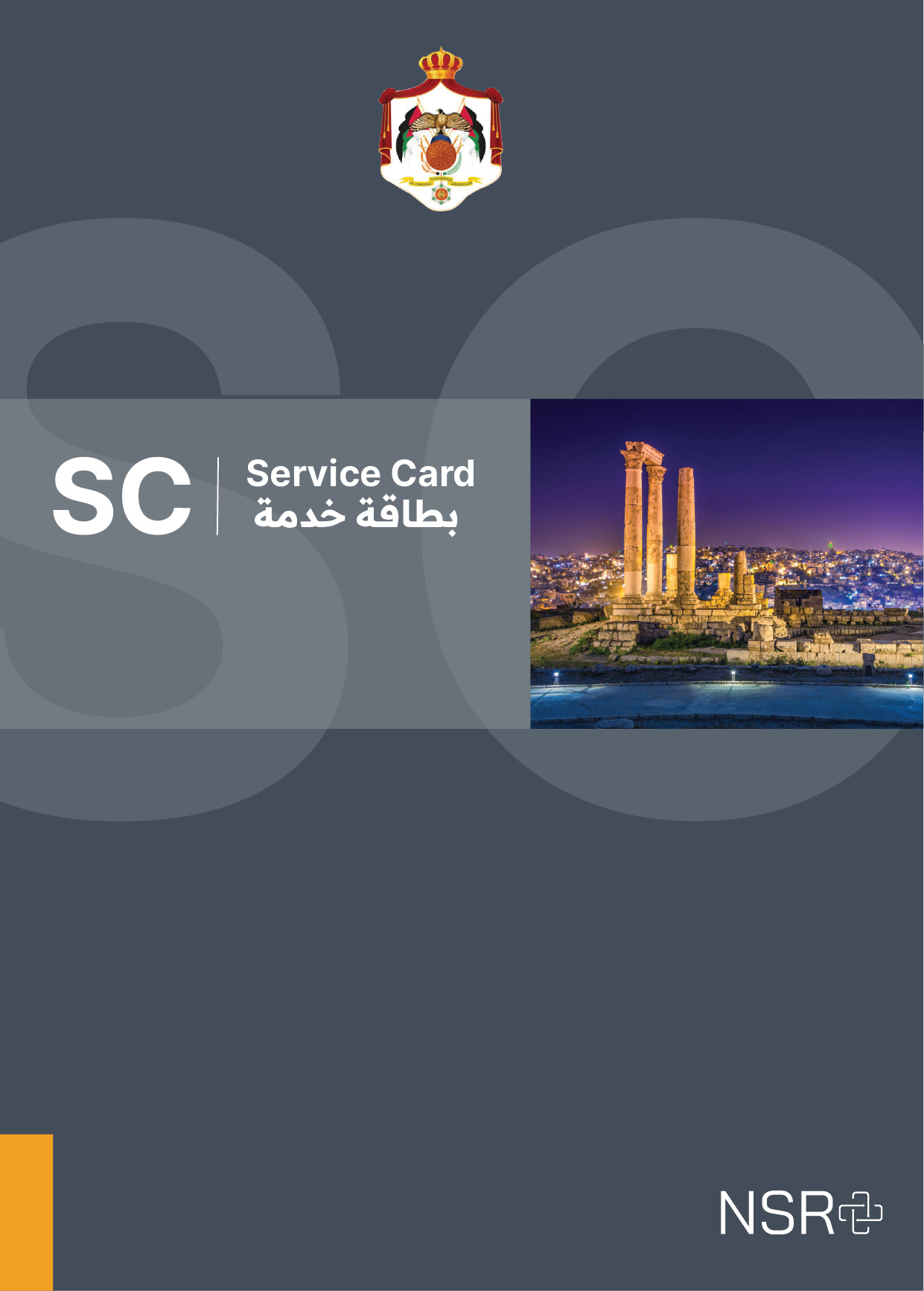 جدول الموافقات	29معلومات عامة	102فئة المتعاملين	127قنوات الخدمة	140رسوم الخدمة	152الشروط العامة	168الوثائق المطلوبة	179مخرجات الخدمة	205شركاء الخدمة	216باقة الخدمات	226التشريعات الناظمة للخدمة	236اجراءات الحصول على الخدمة	249مؤشرات قياس الأداء	298جدول الموافقاتضابط  التوثيقضابط  المراجعةضابط  التحققضابط  العمليةمعلومات عامة فئة المتعاملينقنوات الخدمةرسوم الخدمةالشروط العامةالوثائق المطلوبةالوثائق المشتركةالوثائق الاضافية لفئة  أعمالمخرجات الخدمةشركاء الخدمةباقة الخدماتالتشريعات الناظمة للخدمةاجراءات الحصول على الخدمةطلب تسجيل أو تعديل البيانات المتعلقة بالاشهار للأموال المنقولة من خلال نظام سجل الحقوق على الأموال المنقولةطلب تسجيل أو تعديل بيانات الأموال المنقولة من خلال نظام سجل الحقوق على الأموال المنقولة مؤشرات قياس الأداءطلب تسجيل أو تعديل بيانات الأموال المنقولةطلب تسجيل أو تعديل بيانات الأموال المنقولةطلب تسجيل أو تعديل بيانات الأموال المنقولةطلب تسجيل أو تعديل بيانات الأموال المنقولةطلب تسجيل أو تعديل بيانات الأموال المنقولةالرمزالاصدارالتاريخ1Sun Dec 11 2022جدول المحتوياتالاسمالاسمالمسمى الوظيفيالمسمى الوظيفيالبريد الالكترونيالبريد الالكترونيالتوقيعالاسمالمسمى الوظيفيالبريد الالكترونيالتوقيعالاسمالمسمى الوظيفيالبريد الالكترونيالتوقيعالاسمالاسمالمسمى الوظيفيالمسمى الوظيفيالبريد الالكترونيالبريد الالكترونيالتوقيعتتيح هذه الخدمة امكانية تسجيل بيانات الأموال المنقولة أو بيانات الاشهار بالتمويل أو التأجير على نظام سجل الأموال المنقولةالمجموعة الرئيسية للخدماتالمجموعة الرئيسية للخدماتالسجل التجاريالتصنيف القطاعي للخدمةالاقتصاد والأعمالمكان تقديم الخدمةخدمة مركزيةهيكلية الخدمةخدمة فرعيةنوع الخدمةخدمة اجرائيةتصنيف الخدمةخدمة عمودية#الفئة الرئيسيةالفئة الفرعية1أعمالشركات2أفراد- أردني- غير أردني3حكومة- وزارات - أخرى#التصنيف اسم القناةمعلومات القناة1 - قناة تقديم طلب الخدمةالموقع الإلكتروني لوزارة الصناعة و التجارة - الموقع الالكتروني: https://www.mit.gov.jo/Default/Ar - فاكس : 5684692 - رقم الهاتف: 5629030 - البريد الالكتروني: info@mit.gov.jo2 - قناة الدعمالهاتف- وزارة الصناعة والتجارة والتموين  - رقم الهاتف: 06-5008080#بند الرسومالوصفالقيمة ( دينار )طرق الدفع1طلب تسجيل أو تعديل بيانات الأموال المنقولة من خلال نظام سجل الحقوق على الأموال المنقولةلا يوجد رسوم- أي فواتيركم2طلب تسجيل أو تعديل البيانات المتعلقة بالاشهار للأموال المنقولة من خلال نظام سجل الحقوق على الأموال المنقولة10 دنانير في حال الإشهار- أي فواتيركم#الوصف1أن يكون لدي المتعامل حساب على نظام سجل الحقوق على الأموال المنقولةلا يوجد#فئة المتعاملينالاسمشكل الوثيقةالوصفالشروطمصدر الوثيقة1أعمالتوثيق ابرام العقد بين الطرفين ( أو ما شابه)الكترونيفي حال الإشهار بالتعاقد بين الطرفين لغايات حفظ الحقوقتطلب في حال طلب تسجيل بيانات الأموال المنقولة
من صاحب العلاقة#الاسمشكل الوثيقةالوصفالشروطمدة الصلاحية1كتاب بمعلومات التسجيل الموثقةالكترونيلا يوجدغير محددة الصلاحيةلا يوجدلا يوجد#الرقمالاسمسنة الاصدار120/2018قانون ضمان الحقوق بالأموال المنقولة رقم 20 لسنة 20182018245/2008قانون التأجير التمويلي رقم (45) لسنة 200820083125/2018نظام سجل الحقوق على الاموال المنقولة رقم (125) لسنة 20182018وقت انجاز الخدمة0 ثانية (ثوانٍ)#الخطوةالوصفالمدخلاتالعملية المرتبطة1الدخول على نظام سجل الحقوق على الأموال المنقولة و ادخال الرقم السري و اسم المستخدم- في حال طلب تسجيل، يقوم المتعامل بتقديم طلب فتح سجل الحقوق على الأموال المنقولة الكترونياً وانتظالر الموافقة أولاً.- يقوم المتعامل بالدخول على نظام سجل الحقوق على الأموال المنقولة و ادخال الرقم السري و اسم المستخدم- - مطابقة كلمة المرور و اسم المستخدم مع قواعد البيانات2تسجيل أو تعديل بيانات الأموال المنقولةيقوم المتعامل بتسجيل أو تعديل بيانات الأموال المنقولة- بيانات الأموال المنقولة- تدقيق طلب تسجيل البيانات المتعلقة بالاشهار للأموال المنقول3رفع الوثائق المطلوبة لغايات الاشهاريقوم المتعامل برفع الوثائق المطلوبة لغايات الاشهار- نموذج طلب تسجيل البيانات المتعلقة بالاشهار للأموال المنقولة- التعديل على بيانات الأموال المنقولة من قبل النظام الالكتروني- تدقيق طلب تسجيل البيانات المتعلقة بالاشهار للأموال المنقول4دفع الرسوميقوم المتعامل بدفع رسوم طلب تسجيل البيانات المتعلقة بالاشهار للأموال المنقولة
- أمر دفع- اجراءات دفع الرسوم5استلام كتاب الكتروني بمعلومات التسجيل الموثقةيقوم المتعامل باستلام كتاب الكتروني بمعلومات التسجيل الموثقة- - اجراءات اصدار كتاب الكتروني بمعلومات التسجيل الموثقةوقت انجاز الخدمة0 ثانية (ثوانٍ)#الخطوةالوصفالمدخلاتالعملية المرتبطة1الدخول على نظام سجل الحقوق على الأموال المنقولة و ادخال الرقم السري و اسم المستخدم- في حال طلب تسجيل، يقوم المتعامل بتقديم طلب فتح سجل الحقوق على الأموال المنقولة الكترونياً وانتظالر الموافقة أولاً.- يقوم المتعامل بالدخول على نظام سجل الحقوق على الأموال المنقولة و ادخال الرقم السري و اسم المستخدم- - مطابقة كلمة المرور و اسم المستخدم مع قواعد البيانات2تسجيل أو تعديل بيانات الأموال المنقولةيقوم المتعامل بتسجيل أو تعديل بيانات الأموال المنقولة- بيانات الأموال المنقولة- اجراءات تسجيل بيانات الأموال المنقولة 3استلام كتاب الكتروني بمعلومات التسجيل الموثقةيقوم المتعامل باستلام كتاب الكتروني بمعلومات التسجيل الموثقة- - اجراءات اصدار كتاب الكتروني بمعلومات التسجيل أو التعديل الموثقة اسم المؤشرقيمة المؤشر مكانياقيمة المؤشر مكانياقيمة المؤشر مكانياقيمة المؤشر مكانياقيمة المؤشر مكانياقيمة المؤشر الكترونياقيمة المؤشر الكترونيااسم المؤشر20182019202020212022 (المستهدف)20212022 (المستهدف)نسبة الشكاوى إلى المعاملات المقدمة0000000معدل وقت تقديم الخدمة0000000عدد قنوات تقديم الخدمة0000000عدد الشكاوى على الخدمة0000000معدل رضا متلقي الخدمة0000000معدل وقت الانتظار0000000عدد مرات قدوم المواطن للمركز0000000نسبة الاخطاء في تسليم الخدمة0000000نسبة الاقبال على الخدمة 0000000عدد الوثائق المطلوبة0000000عدد الجهات الشريكة0000000عدد المعاملات المنجزة 0000000عدد المعاملات التي تم إلغاؤها أو رفضها0000000عدد المعاملات الالكترونية المنجزة 0000000